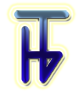 Информационныйобзорпоступившихкниг№32017ОГЛАВЛЕНИЕНовыепоступлениякнигвфондНТБ:	3Отечественнаялитература	3Зарубежная(переводная)литература	7Энциклопедии,учебники,справочники,словари	8Отечественнаяизарубежнаябеллетристика	9Федеральноебюджетноеучреждение«Научно-техническаябиблиотекаМинистерствапромышленностииторговлиРоссийскойФедерации»Федеральноебюджетноеучреждение«Научно-техническаябиблиотекаМинистерствапромышленностииторговлиРоссийскойФедерации»Федеральноебюджетноеучреждение«Научно-техническаябиблиотекаМинистерствапромышленностииторговлиРоссийскойФедерации»109074,г.Москва,8(495)980-28-328(495)980-28-32Китайгородскийпр.,д.78(495)980-28-338(495)980-28-33сайт:www.ntbminprom.ruwww.ntbminprom.rue-mail:ntb@minprom.gov.ruabonement@list.runtb@minprom.gov.ruabonement@list.ruНовыепоступлениякнигвфондНТБ:Отечественнаялитература001 М36Махов, В.А.Счастливый клевер человечества: Всеобщая история открытий, технологий, конкуренции и богатства. – М.: Альпина Паблишер, 2016. – 613 с.: ил. - Библиогр.: с. 599-608. – Алф. указ.: с. 609-613.История развития человеческой цивилизации, представленная в форме легко воспринимаемых схем. В основу исследования положена авторская модель «счастливого клевера», позволяющая оценить успех развития того или иного общества. В основе модели «счастливого клевера» лежит инновационный цикл, опирающийся на четыре базовых элемента – знания (наука) как источник открытий и изобретений, общество как получатель и хранитель новых созданных благ, бизнес как практика внедрения инноваций и богатство (финансы) как материальная основа. Проецируя прошлое и анализируя настоящее, автор раскрывает потенциал возможных будущих творений человека.338 Г34Гендон, А.Л.Теория и методология формирования стратегий развития горно-химических холдингов: монография. – М.: ИНФРА-М, 2016. – 359 с.: диагр., схем., табл. – (Научная мысль). - Библиогр.: с. 160-167.Стратегический анализ горно-химической отрасли России на примере производителей минеральных удобрений. Анализ конкурентной среды, стратегических возможностей и угроз. Теория стратегического управления, планирования в отрасли. Оценка опыта формирования стратегии отрасли. Обоснование концептуальных подходов к стратегическому управлению конкурентными преимуществами горно-химической компании. Концепция стратегического развития горно-химических компаний в условиях зрелой отрасли.338 Г52Глазьев, С.Ю.	Экономика будущего: Есть ли у России шанс?: [монография]. – М.: Книжный мир, 2016. – 634 с. – (Коллекция Изборского клуба).Обобщение научных, публицистических и методологических работ автора за 2014-2016 гг. по проблематике развития российской экономики. Идеология рыночного фундаментализма, упорно сохраняющаяся в проводимой макроэкономической политике в России, объяснение причин и последствий этого феномена для национальной безопасности. Влияние на Россию ведения США и их союзниками антироссийских санкций. Стратегия евразийской экономической интеграции. Комплекс неотложных мер по укреплению экономической безопасности и выводу российской экономики на траекторию опережающего развития.339 Е24Европейский Союз в поиске глобальной роли: политика, экономика, безопасность: [монография] / под общ. ред. Ал.А. Громыко, М.Г. Носов; кол.авт. Рос. акад. наук, Ин-т Европы. – М.: Весь Мир, 2015. – 588 с. – (Старый Свет - новые времена).Структуры и инструменты внешней политики ЕС. Институциональная система экономической интеграции. Отношения ЕС со странами постсоветского пространства (Россия, Украина, Белоруссия и Молдова). Политика в отношении потенциальных кандидатов на вступление в ЕС (Исландия, Норвегия, Швейцария, Западные Балканы, Турция). Европа и Азия в историческом контексте. Политическое и экономическое партнерство ЕС с Китаем, Японией, Индией, АСЕАН, Республикой Корея и государствами Ближнего и Среднего Востока. Взаимосвязи ЕС с США, Канадой и странами Латинской Америки. Стратегическое партнерство ЕС со странами Африки к югу от Сахары. Особенности отношений со странами Магриба, осложнившимися после Арабской весны, начавшейся в 2010 году. Внешнеэкономические связи между ЕС и Австралией. Анализ экономических отношений ЕС с международными организациями.339 З-38Захарова, Е.В.Вступление России во Всемирную торговую организацию: ограничения и возможности на современном этапе: монография. – М.: Проспект, 2016. – 160 с.Тенденции и закономерности развития современной международной торговли. Оценка ее влияния на национальную и мировую экономику. Многостороннее регулирование мировой торговли в условиях глобализации. Создание, структура, принципы и задачи Всемирной торговой организации (ВТО). Эволюция внешнеторговой политики РФ на современном этапе. Обязательства России в сфере внешней торговли в связи со вступлением в ВТО. Анализ основных проблем и перспектив в государственном регулировании внешней торговли России в условиях вступления в ВТО.32 С21Сатановский, Е.Я.Если б я был русский царь. Советы Президенту. – М.: Эксмо, 2016. – 383 с. – (Актуальная тема).Авторский взгляд на современное состояние России. Система государственного управления. Источники и составные части власти в государстве. Зарождение и утверждение демократии. Война бизнес-элит. Интеллигенция и Церковь. Принципиальные отличия страны и государства. Русский народ. Реакция общества на государственные реформы и преобразования. Демография и иммиграция. Ислам и арабский мир. Терроризм. Внешние и внутренние враги России.62 К64Кононов, В.М.Эффект Левши. Забытая история российских новаторов: прорывы, открытия и достижения, триумф и забвение: 25 русских изобретателей. – М.: Вече, 2016. – 173 с.: ил. - Библиогр.: с. 172.Судьбы выдающихся российских изобретателей и ученых. Новаторы Руси допетровской эпохи. Современники Петра Великого. Гениальные современники Ломоносова. Дети промышленного переворота.72 Р34Резвин, В.А.Москва и ее главные архитекторы: От Фьораванти до Посохина. – М.: Искусство-XXI век, 2015. – 243 с.: ил. - Слов.терминов: с. 216-218. – Библиогр.: с. 242-243.Анализ организации архитектурной и строительной деятельности в России и ее столицах. Хронологически последовательный рассказ о зодчих, руководивших архитектурной жизнью Москвы и во многом определявших её архитектурный облик, начиная с XV столетия и до наших дней.Автор – известный советский и российский архитектор, реставратор и историк архитектуры. Самые известные его работы в сфере реставрации: дом-мастерская архитектора К. С. Мельникова (Дом Мельникова) в Кривоарбатском переулке в Москве, усадьба «Измайлово» в Москве, дворец Бобринских в Богородицке.334 Г55Глушков, А.Эндорфины красоты: История про бизнес и вдохновение. – М.: Альпина Паблишер, 2016. – 206 с.: ил.Автор – Александр Глушков, владелец сети салонов красоты «Моне», предельно откровенно рассказывает о том, как воплотил свою мечту в жизнь, построил сильный и жизнеспособный бизнес в России.39 Р34Резник, С.Г.Мастер переговоров: Игра по твоим правилам. – М.: Рипол Классик, 2016. – 271 с. – (Деловой бестселлер).На основе специального курса «Искусство проведения деловых переговоров» разработанного С.Г. Резник для проведения семинаров и тренингов. Понимание делового общения как взаимодействия и взаимообмена информацией. Содержательные примеры деловых переговоров реальных предприятий и их трактовка. Практические задания и тесты для формирования индивидуального стиля переговоров. Избранные рекомендации авторов - бизнес-консультантов, за плечами которых более пяти тысяч сложных деловых переговоров с собственниками, директорами и топ-менеджерами отечественных и зарубежных компаний в различных отраслях экономики.15 Н72Новак, А.Книга, которой нет: Как бросить беличье колесо и стряхнуть пыль со своей мечты. – СПб.: Питер, 2015. – 128 с. – (Сам себе психолог).Авторская система по установлению тотального контроля над своей жизнью. Десять инструментов прокачки образа мышления.55 П15Памятники природы России: Геологические: в 5 т. – М.: ИП Филимонов М.В., 2013. – (Путеводитель по особо охраняемым природным территориям России).Т. 1: Северо-Западный и Центральный федеральные округа. – 2013. – 214 с.: ил.Т. 2: Южный и Северо-Кавказский федеральные округа. – 2013. – 271 с.: ил.Т. 3: Приволжский и Уральский федеральные округа. – 2013. – 352 с.: ил.Т. 4: Сибирский федеральный округ. – 2013. – 237 с.: ил.Подробное описание и местоположение геологических памятников природы: знаменитые горные вершины, уникальные скалы-останцы, исторические валуны, каньоны и ущелья, современные и древние вулканы, наиболее известные места падения крупных метеоритов, карстовые пещеры и гроты, наиболее значимые геологические разрезы, местонахождения ископаемых животных и растений и др.2 Г55Глушкова, В.Г.Монастыри Подмосковья. – 2-е изд., испр. и доп. – М.: Вече, 2015. – 463 с., [8] л.: ил. – (Исторический путеводитель). - Библиогр.: с. 435-437.Исторический, краеведческий и архитектурно-художественный материал о двадцати шести основных действующих монастырях Подмосковья.2 С71Спаси и сохрани: Свидетельства о помощи Божией в Великую Отечественную войну / авт.-сост. А.И. Фарберов. – М.: Изд-во Моск. Патриархии Русской Православ. Церкви, 2015. – 415 с.: ил.Сборник свидетельств фронтовиков, их близких о милости Божией к России и её людям во время Великой Отечественной войны 1941–1945 годов. Место событий — передовая, тыл, территории, временно занятые немецко-фашистскими захватчиками. Собранные рассказы повествуют о помощи, которая посылалась людям в ответ на их молитвы к Господу, Божией Матери, святым угодникам Божиим.8 Б79Большая книга мудрости и остроумия / сост. К.В. Душенко. – 13-е изд., испр. – М.: Эксмо, 2015. – 1006 с. - Указ.: с. 918-1000. – Библиогр.: с. 1001-1005.Афоризмы античных писателей, классиков XVII, XVIII, XIX веков, современных авторов на различные темы.91 К31Кашкаров, А.П.Обыкновенное финское чудо: книга в багаж туриста. – М.: СОЛОН-Пресс, 2016. – 303 с.: ил. - Библиогр.: с. 302-303.Путеводитель-справочник для туристов. История Финляндии. Особенности пересечения границы и путешествия по стране. Транспорт, навигация. Советы по планированию туристической поездки. Достопримечательности и музеи. Правила общения с местным населением. Культура и традиции.9 Д67Донскова, И.И.Лондон: Город парков и дворцов. – М.: Вече, 2015. – 383 с., [8] л.: ил. – (Исторический путеводитель).Интересные места и достопримечательности Лондона: Сити, Вестминстерское Аббатство, Тауэр, Трафальгарская площадь, Сохо, Ковент-Гарден, площадь Пиккадилли. Тематические маршруты по городу.Зарубежная(переводная)литература32 П50Политика в эпоху жесткой экономии = Politics in the Age of Austerity: пер. с англ. / под ред. А. Шефар, В. Штрик; кол.авт. Нац. исслед. ун-т "Высш. шк. экон.". – М.: Изд. дом Высш. шк. экон., 2015. – 391 с.: граф., табл. – (Политическая теория) . - Библиогр. в конце гл.Сборник работ ведущих социологов, политологов и экономистов мира. Анализ негативного влияния мер жесткой экономии, применяемых правительством в государственном финансировании, на внутреннюю политику страны. Снижение работоспособности государства в условиях демократического капитализма. Либерализация, неравенство и неудовлетворенность демократией. На протяжении трех десятилетий страны-члены Организации экономического сотрудничества и развития (ОЭСР) в той или иной степени сталкивались с увеличением дефицита и накоплением государственного долга. Независимо от того, какая бы партия не пришла к власти, ее руки связаны решениями принятыми предыдущими правительствами. Текущий финансовый и фискальный кризис лишь усугубили попытки изменения политического курса и не вызывают доверия в обществе.621.3 М15Мак-Комб, Г.Радиоэлектроника для "чайников" = Electronics for Dummies: пер. с англ. – М.: Диалектика, 2016. – 396 с.: ил., схем. - Глоссарий: с. 383-391. – Предм. указ.: с. 392-396.Основы теории электрических цепей. Описание работы и подбор электронных компонентов. Чтение электронных схем. Тестирование схем с помощью мультиметра. Развода и изготовление печатных плат. Конструирование роботов и написание управляющих программ для них.15 В88Вуйчич, Н.Жизнь без границ: Путь к потрясающе счастливой жизни: пер. с англ. – М.: Эксмо, 2016. – 364 с. – (Проект Truestory.Книги, которые вдохновляют).Автор – христианский проповедник, профессиональный мотивационный оратор, директор некоммерческой организации «Жизнь без конечностей». На личном опыте автором сформированы правила жизни без ограничений. Обретение смысла и цели в жизни. Преодоление трудностей и поиск новых возможностей в самореализации.9 Б59Бивор, Э.Высадка в Нормандии = D-Day: The Battle For Normandy: пер. с англ. – М.: КоЛибри, 2015. – 703 с., [12] л.: ил. - Библиогр.: с. 695-703.Высадка в Нормандии - стратегическая операция союзников по высадке войск в Нормандии (Франция), начавшаяся рано утром 6 июня 1944 года и закончившаяся 31 августа 1944 года, после чего союзники пересекли реку Сену, освободили Париж и продолжили наступление к французско-германской границе. Операция открыла Западный ("второй") фронт в Европе и поспособствовала окончательному разгрому нацистской Германии, а также решающим образом повлияла на формирование послевоенной карты Европы и мира. Высадка в Нормандии является крупнейшей десантной операцией в истории - в ней приняли участие более 3 миллионов человек, которые пересекли пролив Ла-Манш из Англии в Нормандию.Энциклопедии,учебники,справочники,словари347 И20Иванов, Г.Г.Современная контрактная система России (сфера госзакупок): учеб.пособие. – М.: ФОРУМ: ИНФРА-М, 2016. – 144 с. – (Высшее образование). - Библиогр.: с. 139-144.Теоретические основы предпринимательской деятельности и ее особенности в России. Коммерция как направление предпринимательства. Роль государства на рынке товаров и услуг. Особенности формирования современной контрактной системы. Базовые понятия, цели, принципы, задачи контрактной системы. Законодательная и нормативно-правовая основа в сфере государственных и муниципальных закупок. Планирование, нормирование и контроль. Международный опыт в сфере проведения общественных закупок.33 Я47Яковец, Ю.В.Политическая экономия цивилизаций: учебник для системы дополнительного профессионального образования. – М.: Экономика, 2016. – 238 с.: схем., табл. - Библиогр.: с. 229-230.Предмет, методы и эволюция политической экономии. Экономическая статика, динамика и генетика. Теория общественного воспроизводства. Содержание и исторические этапы экономического строя цивилизации. Современное значение экономических категорий. Взаимосвязь экономики с другими составляющими генотипа цивилизации. Перспективы преодоления современного глобального кризиса и становления интегрального экономического строя, социально-, ноосферно- и инновационно ориентированного.339 О-79Осьмова, М.Н.Глобальные вызовы устойчивому развитию мировой экономики: учеб.пособие. – М.: Проспект, 2016. – 119 с.: табл. - Библиогр.: с. 118-119.Современные концептуальные подходы к трактовке понятия "устойчивое развитие". Исследование опыта многих стран мира по реализации основных идей устойчивого развития в контексте современных мирохозяйственных процессов. Анализ глобальных асимметрий развития мирового хозяйства: в демографической, продовольственной, ресурсно-сырьевой, финансовой, инновационно-технологической сферах. Изучены подходы, методы и инструменты, используемые международными организациями и другими институтами глобального менеджмента по формированию условий для устойчивого развития мирового хозяйства.621.3 И90История отечественной радиолокационной авиационной техники / под ред. С.В. Хохлов; сост. С.А. Муравьев; отв. ред. М.А. Первов; кол.авт. Минпромторг России, Департамент радиоэлектрон. пром-сти. – М.: Столичная энциклопедия, 2015. – 397 с.: ил. – (История отечественной радиоэлектронной промышленности) . - Библиогр.: с. 389-390.История, современное состояние и перспективы развития отечественных радиолокационных авиационных систем и комплексов. Информация о ведущих предприятиях, организациях, учреждениях. Материалы руководителей, ведущих сотрудников предприятий промышленности и военных специалистов об использовании новейших технологий в создании современных радиолокационных станций для авиации, их технических и конструкционных особенностях.621.3 С58Создатели российских лазеров / сост. Ю.В. Рубаненко, Е.В. Можелёв. – М.: Столичная энциклопедия, 2016. – 447 с.: ил. - Библиогр.: с. 432-441.История создания, испытаний и промышленного производства отечественных лазеров. Информация о ведущих предприятиях, организациях, учреждениях. Статьи о руководителей предприятий, ученых, инженерах, конструкторов, технологов и военных специалистов, внесших весомый вклад в создание и развитие лазерной науки и техники в России.ОтечественнаяизарубежнаябеллетристикаР2 Г20Гармаш-Роффе, Т.В.Вторая путеводная звезда: [роман]. – М.: Эксмо, 2010. – 315 с. – (Детектив высшего качества).Р2 Е78Ерофеев, Вен.В.Записки психопата; Москва-Петушки. – М.: ВАГРИУС, 2002. – 239 с.Р2 К12Кабаков, А.А.Аксенов. – М.: АСТ: Астрель, 2011. – 509 с.: ил.Р2 Л64Литвинова, А.В.Вспомнить будущее: [роман]. – М.: Эксмо, 2012. – 347 с. – (Звездный тандем российского детектива).Р2 М69Михалкова, Е.И.Жизнь под чужим солнцем: [роман]. – М.: Эксмо, 2009. – 347 с. – (Детектив-событие).Р2 М69Михалкова, Е.И.Улыбка пересмешника: [роман]. – М.: Эксмо, 2009. – 343 с. – (Детектив-событие).Р2 П76Прилепин, З.Черная обезьяна: роман. – М.: АСТ: Астрель, 2011. – 285 с.Р2 Ф82Фрай, М.Болтливый мертвец: [повести]. – СПб.: Амфора, 2006. – 590 с. – (Лабиринты Ехо).Тайна Клуба Дубовых Листьев. Болтливый мертвец. Наследство для Лонкли-Локли. "Книга Огненных Страниц".Р2 Ю20Юзефович, Л.А.Князь ветра: Приключения сыщика Ивана Дмитриевича Путилина: дело     № 1. – СПб.; М.: Лимбус Пресс, 2007. – 249 с.Р2 Ш-65Шишкин, М.П.Венерин волос: роман– М.: ВАГРИУС, 2007. – 479 с.Р2ср Ж51Железников, В.К.Жизнь и приключения чудака: [повесть]. – М.: АСТ: Астрель, 2009. – 221 с. – (Внеклассное чтение).Р2ст Р93Рыбаков, А.Н.Приключения Кроша; Каникулы Кроша: [повести]. – М.: Дрофа-Плюс, 2006. – 319 с.И(Швед) Л92Лэкберг, К.Железный крест: пер. с швед. – М.: Эксмо; СПб.: Домино, 2011. – 475 с. – (Misterium).И(Яп) К12Кавабата, Я.Голос бамбука: [повести и рассказы]: пер. с яп. – СПб.: Амфора, 2009. – 608 с.Танцовщица из Идзу. Снежная страна. Тысячекрылый журавль. Озеро. Спящие красавицы: повести.И(Фр) Б46Бенцони, Ж.Рубин королевы: [роман]: пер. с фр. – М.: Эксмо, 2010. – 446 с. – (LeboiteuxdeVarsovie:Хромой из Варшавы).И(Фр) Л44Леметр, П.Алекс: пер. с фр. – М.: Иностранка, 2012. – 444 с. – (Лекарство от скуки).И(Фр) Л49Леру, Г.Тайна Желтой комнаты: романы: пер. с фр. – М.: Эксмо, 2010. – 671 с. – (Зарубежная классика).Тайна Желтой комнаты. Духи дамы в черном. Странный брак Рультабия: романы.И(Англ) Г22Гаскелл, Э.Север и Юг: [роман]: пер. с англ. – СПб.: Азбука, 2012. – 541 с. – (Азбука-Классика).И(Англ) К83Кронин, А.Замок Броуди: роман: пер. с англ. – М.: Эксмо, 2012. – 607 с. – (Зарубежная классика).И(Англ) К82Кристи, А.Убийство Роджера Экройда; Убийство в Восточном экспрессе; Десять негритят; Отель "Бертрам"; Пьесы: пер. с англ. – М.: АСТ: НФ "Пушкинская библиотека", 2003. – 823 с. – (Золотой фонд мировой классики). - Библиогр.: с. 819-822.Свидетель обвинения. Мышеловка: пьесы.